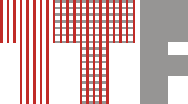 SVEUČILIŠTE U ZAGREBU TEKSTILNO–TEHNOLOŠKI FAKULTET ▪ UNIVERSITY OF ZAGREB FACULTY OF TEXTILE TECHNOLOGYDoctoral study: Textile Science and TechnologyObligations and rights of the DOCTORAL STUDENT at the doctoral study of Textile Science and Technology (DS TST)The doctoral student is obliged to:Annually file report to the doctoral study council on his thesis (DR.SC. -04 Form),  At the request of the doctoral study council, present the research done so far, Prior to the presentation of the doctoral thesis must publish or obtain approval for publishing of at least on research paper in a journal catalogued by the Science Citation Index while Current Contents is recommended, which is thematically connected to the doctoral research and of which he/she is one of the main authors (one paper may qualify only one doctoral student).  Regularly settle obligations related to the doctoral study.The doctoral student has the following rights:Use all research resources of the Faculty in agreement with the mentor and person in charge,Change a mentor and/or subject once, by a written request and statement of the previous mentor on the Form of the University,Propose the subject of the doctoral thesis,Propose the mentor / study counselor,Propose the enrolment to courses at the doctoral study,Elect his representative in the doctoral study council.